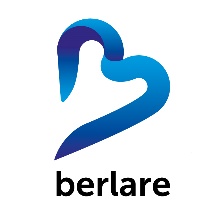 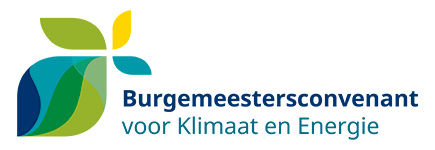 Gemeente Berlare plant bomen voor het BomencharterIn het kader van het burgemeestersconvenant heeft het college beslist het Bomencharter te ondertekenen. Via dit charter engageren steden en gemeenten zich om een bepaald aantal bijkomende bomen te planten op het grondgebied van de stad of gemeente. Het bomencharter staat symbool voor de collectieve strijd die we voeren tegen de klimaatopwarming. Alle bomen die geplant worden op Berlaars grondgebied tussen 1 januari 2019 en 31 december 2024 worden opgenomen in de telling. Zowel bomen die geplant worden door het bestuur, natuurverenigingen, scholen en individuele burgers tellen mee. Het streefdoel voor Berlare is om 500 bijkomende bomen te planten tegen eind 2024. Heb jij sinds 1 januari 2019 een nieuwe boom geplant? Laat het ons dan weten want elke boom telt!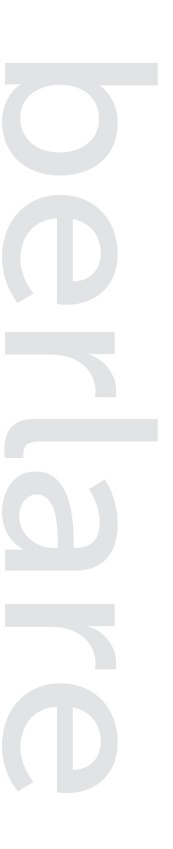 Voornaam: Naam:E-mail:Tel.:Soort boom:Aantal bomen:Datum planting:Adres:Gelieve een foto toe te voegen. Ik geef toestemming de foto te gebruiken op de website. Gelieve dit document met eventuele bijlages door te sturen naar vergunningen@berlare.beJe kan dit formulier ook persoonlijk of via post bezorgen aan de dienst vergunningen.Alvast heel erg bedankt voor jouw inzet!